臺灣桃園地方檢察署108年度工作計畫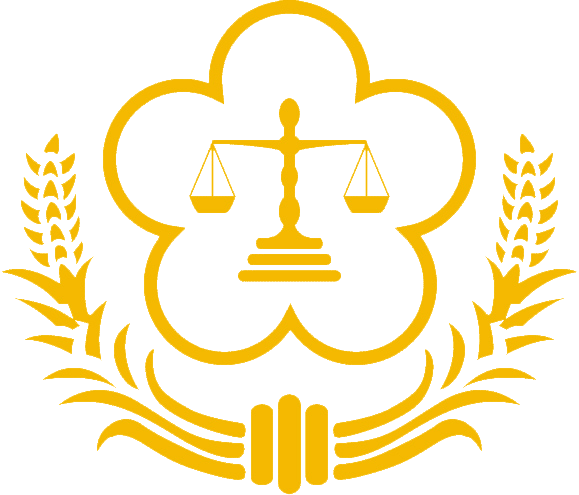 臺灣桃園地方檢察署108年度工作計畫目次臺灣桃園地方檢察署108年度工作計畫提要本署遵依行政院108年度施政方針、法務部108年度施政計畫、臺灣高等檢察署108年度工作計畫目標及統一頊目、上級重要指示，策訂年度工作計畫，切實執行督導所屬主動積極偵辦犯罪，並加強重大黑金案件之防治與偵辦，強化掃黑作為，繼續辦理檢肅貪瀆、查察賄選、查緝智慧財產權犯罪，全面防治毒品、洗錢、電腦、經濟犯罪，落實並加強偵辦危害婦幼安全犯罪與非法槍械案件，改革檢察制度，全面實施檢察官專責全程到庭實行公訴，加強人權保障；改善各看守所、少年觀護所設施計畫，擴充收容空間；切實輔導教化功能，加強戒護安全管理，協助推展更生保護業務；貫徹推行行政革新措施暨親民方案，擴大便民服務工作，及法律常識宣導，嚴守偵查不公開，審慎行使強制處分權，提高辦案績效及品質，以樹立檢察機關公正廉明，揭奸發伏，打擊犯罪之司法形象與威信；本署年度工作計畫之推行，端賴預算之適當配合，始能圓滿達成任務，爰編定本署108年度工作計畫，其要點如下：一、積極執行掃除黑金之偵辦作為，結合全體檢察官人力，以團隊辦案方式，偵辦重大黑金案件。二、依據「檢察機關辦理重大刑事案件注意事項」規定，督導所屬檢察官對於重大刑事案件，嚴密追查，從嚴從速，從重求刑，並指派檢察官實施全程蒞庭，以維社會安定。三、責成所屬貫徹執行行政院「國家廉政建設行動方案」，縝密蒐證，妥適偵辦貪污案件及促請法院從重量刑；並發揮政風機構功能，端正政治風氣，以期及時、有效遏止貪污，共創政府新形象。四、貫徹政府掃毒政策，加強偵辦毒品案件，全面查緝毒品犯罪；加強查緝智慧財產權犯罪及全力查緝非法槍械，安定社會生活秩序；並督促所屬加強查察賄選工作，以遏止賄選之歪風。五、繼續蒐集洗錢及經濟犯罪資料，協調主管機關研究犯罪型態及法律之適用，以利偵辦洗錢及經濟犯罪案件，以穩定經濟秩序及確保社會安寧。六、加強防制電腦及網路犯罪之教育宣導，以建立使用電腦及網路社會之秩序及倫理，促進電腦網路之正常發展。七、加強署內數位化流程之要求，有效運用檢察官一審辦案系統使新收人犯作業電腦化、監所文書傳遞數位化、各類文書表格電子化以達減少紙張浪費，節省時間、人力，因應節能減碳，符合國家環保政策 。臺灣桃園地方檢察署108年度工作計畫與預算配合對照表臺灣桃園地方檢察署108年度工作計畫項目頁次壹、一般行政貳、檢察業務參、建築肆、充實機關必要設備伍、妥適運用第一預備金工作計畫目次工作計畫提要工作計畫預算配合對照表一、行政管理。二、人事行政。三、政風業務。四、研考業務。五、輔導機關行政業務，實施業務檢查。六、強化各項計畫執行進度與預算配合之檢討。七、加強推行為民服務工作，並訂定年度為民服務工作進度表。八、加強推廣法律知識與政令宣導。九、加強律師監督。十、推行平民法律扶助業務。十一、加強檔案管理。十二、加強刑事資料之蒐集、彙整、處理及利用。十三、編印法律問題座談會決議資料。十四、統計業務。十五、資訊業務十六、加強贓證物品、槍械彈藥、毒品、電動玩具及保證金之保管處理。十七、財產管理與維護。十八、加強節能減碳措施。十九、辦理綠色採購及身心障礙產品採購。二十、辦理清淨家園二一、建築物實施耐震能力評估及補強方案一、加強犯罪追訴。二、提高辦案績效。三、加強刑事裁判執行。四、確實推行鄉鎮市區調解業務。五、迅速發給證人、鑑定人日旅費、特約通譯日旅費、鑑定費、傳譯費。土地購置及房屋建築。加強其他設備之維修與汰換。妥適運用第一預備金。13589111316161719192020212222242631313232323344555859596060項目預算來源及金額（單位：千元）預算來源及金額（單位：千元）項目核定計畫預算分支預算壹、一般行政貳、檢察業務參、建築肆、充實機關必要設備伍、妥適運用第一預備金一、行政管理。二、人事行政。三、政風業務。四、研考業務。五、輔導機關行政業務實施業務檢查。六、強化各項計畫執行進度與預算配合之檢討。七、加強推行為民服務工作，並訂定年度為民服務工作進度表。八、加強推廣法律知識與政令宣導。九、加強律師監督。十、推行平民法律扶助業務。十一、加強檔案管理。十二、加強刑事資料之蒐集、彙整、處理及利用。十三、編印法律問題座談會決議資料。十四、統計業務。十五、資訊業務十六、加強贓證物品、槍械彈藥、毒品、電動玩具及保證金之保管處理。十七、財產管理與維護。十八、加強節能減碳措施。十九、辦理綠色採購及身心障礙產品採購。二十、辦理清淨家園二一、建築物實施耐震能力評估及補強方案。一、加強犯罪追訴。二、提高辦案績效。三、加強刑事裁判執行。四、確實推行鄉鎮市區調解業務。五、迅速發給證人、鑑定人、特約通譯日旅費、鑑定費及傳譯費。土地購置及房屋建築：加強其他設備之維修與汰換。妥適運用第一預備金。587,47578,060789計畫名稱計畫名稱計畫名稱計畫目標實施要領預算來源及金額（單位：千元）備考類項目計畫目標實施要領預算來源及金額（單位：千元）備考項：壹、一般行政目：一、行政管理二、人事行政三、政風業務四、研考業務五、輔導機關行政業務實施業務檢查六、強化各項計畫執行進度與預算配合之檢討七、加強推行為民服務工作並訂定年度為民服務工作進度表八、加強推廣法律知識與政令宣導九、加強律師監督十、推行平民法律扶助業務十一、加強檔案管理十二、加強刑事資料之蒐集、彙整、處理及利用十三、編印法律問題座談會決議資料十四、統計業務十五、資訊業務十六、加強贓證物品、槍械彈藥、毒品、電動玩具及保證金之保管處理十七、財產管理與維護十八、加強節能減碳措施十九、辦理綠色採購及身心障礙產品採購二十、辦理清淨家園二一、建築物實施耐震能力評估及補強方案項：貳、檢察業務目：一、加強犯罪追訴二、提高辦案績效三、加強刑事裁判執行四、確實推行鄉鎮市區調解業務五、迅速發給證人、鑑定人、特約通譯日旅費、鑑定費、傳譯費項：參、建築目：土地購置及房屋建築項：肆、充實機關必要設備目： 其他設備項：伍、妥適運用第一預備金項：壹、一般行政目：一、行政管理二、人事行政三、政風業務四、研考業務五、輔導機關行政業務實施業務檢查六、強化各項計畫執行進度與預算配合之檢討七、加強推行為民服務工作並訂定年度為民服務工作進度表八、加強推廣法律知識與政令宣導九、加強律師監督十、推行平民法律扶助業務十一、加強檔案管理十二、加強刑事資料之蒐集、彙整、處理及利用十三、編印法律問題座談會決議資料十四、統計業務十五、資訊業務十六、加強贓證物品、槍械彈藥、毒品、電動玩具及保證金之保管處理十七、財產管理與維護十八、加強節能減碳措施十九、辦理綠色採購及身心障礙產品採購二十、辦理清淨家園二一、建築物實施耐震能力評估及補強方案項：貳、檢察業務目：一、加強犯罪追訴二、提高辦案績效三、加強刑事裁判執行四、確實推行鄉鎮市區調解業務五、迅速發給證人、鑑定人、特約通譯日旅費、鑑定費、傳譯費項：參、建築目：土地購置及房屋建築項：肆、充實機關必要設備目： 其他設備項：伍、妥適運用第一預備金項：壹、一般行政目：一、行政管理二、人事行政三、政風業務四、研考業務五、輔導機關行政業務實施業務檢查六、強化各項計畫執行進度與預算配合之檢討七、加強推行為民服務工作並訂定年度為民服務工作進度表八、加強推廣法律知識與政令宣導九、加強律師監督十、推行平民法律扶助業務十一、加強檔案管理十二、加強刑事資料之蒐集、彙整、處理及利用十三、編印法律問題座談會決議資料十四、統計業務十五、資訊業務十六、加強贓證物品、槍械彈藥、毒品、電動玩具及保證金之保管處理十七、財產管理與維護十八、加強節能減碳措施十九、辦理綠色採購及身心障礙產品採購二十、辦理清淨家園二一、建築物實施耐震能力評估及補強方案項：貳、檢察業務目：一、加強犯罪追訴二、提高辦案績效三、加強刑事裁判執行四、確實推行鄉鎮市區調解業務五、迅速發給證人、鑑定人、特約通譯日旅費、鑑定費、傳譯費項：參、建築目：土地購置及房屋建築項：肆、充實機關必要設備目： 其他設備項：伍、妥適運用第一預備金(一) 依院頒「文書處理手冊」辦理辦公室文書處理製作系統、公文管理系統及機關公文電子交換作業，以提高行政處理效能。(二)精簡公文處理程序，提昇文書作業效率。(三)修訂分層負責明細表，貫徹分層負責。(一)依行政院行政革新方案，健全機關組織，精簡現有員額，以提升行政效能。(二)加強輔導考試錄取人員實務訓練，貫徹考試用人及陞遷制度。(三)配合行政院推動核心價值計畫，加強辦理在職人員進修、訓練、考察、訪問及參加國際性會議。(四)厲行考核獎懲。(五)表揚資深績優人員。(六)審慎辦理榮譽法醫師之聘用。(七)落實人事服務工作。(一)加強預防貪瀆不法，並建構防貪稽核作業機制。(二)積極發掘貪瀆不法，提升重大貪瀆線索之管考及查處作為。(三)加強辦理公職人員財產申報作業。(四)加強辦理公務機密維護工作。(五)落實執行預防危害或破壞本機關事件及協助處理陳情、請願事項等安全防護工作。(一)加強研究發展1.執行年度研究計畫項目。2.研究並貫徹上年度研究發展建議事項。(二)加強本署計畫作業與計畫效能。(三)加強重要業務之管制與考核。(四)列管行（函）查及陳情案件。(五)切實執行公文時效管制，提高公文處理績效。(六)推動內部控制制度。強化行政業務之管理與輔導，定期實施業務檢查。(一)管制各項計畫之執行進度。(二)適時檢討各項計畫預算之配合。(一)成立為民服務中心，實施櫃台一元化及電腦化作業，強化為民服務工作擴大服務層面，爭取民眾對檢察工作之信賴與支持。(二)適時舉辦為民服務工作之研習或觀摩。(三)加強推廣檢察機關便民措施網路申辦作業。強化普及全民法律知識之宣導，有效疏減訟源。(一)按月審核律師異動資料。(二)審核律師公會會議紀錄及新訂或修訂章程。(一)督導轄區律師公會，加強辦理平民法律扶助。(二)每半年陳報轄區律師公會辦理平民法律扶助事項成果表。強化檔案管理確實蒐集及彙整刑案資料，並嚴格管理，提高運用功能。(二)加強內部控制機能，落實個人資料保護規定。編印法律問題等資料彙編。(一)協助建立刑案資料及賡續擴充統計個案。 編製公務統計報表。 (三)建置統計應用資料。  (四)統計考查檢察官辦案成績。 (五)定期發布統計資料。 (六)與機關業務密切結合。 (一)推動本署書記官電腦打字測驗相關事宜，提升書記官偵查庭開庭處理能力。(二)實施檢察機關案件管理系統、檢察書類製作系統及檢察機關數位卷證管理系統，以提升辦案品質與效率。(三)加強推動本署全球資訊網站網頁更新速度及展現機關創新形象。(四)推動機關資訊安全管理系統(ISMS)導入及認證(五)加強本署軟、硬體設備之管理(含設備登錄作業)。(六)定期辦理本署資訊系統查詢紀錄查核作業。(一)加強贓證物品及槍械彈藥之防護與管理。(二)加強管理查獲之賭博性電動玩具。(三)妥適保管及發還保證金。(四)落實辦理贓證物品之拍賣、銷燬與繳交庫。(五)定期或不定期抽查查扣贓證物品管理情形。(六)妥慎保管處理毒品。(一)加強財產之管理、維護並定期盤點。(二)加強本署宿舍之管理及積極收回不合規定佔用之宿舍。(三)辦理本署清查被占用公用土地處理情形。達成「政府機關及學校節約能源行動計畫」之執行目標，於108年提昇整體用電效率4%為目標確實依機關綠色採購績效評核作業評分方法，達成指定項目綠色採購比率90%之目標。(二)確實依「優先採購身心障礙福利機構團體或庇護工場生產物品及服務辦法」相關規定，優先辦理採購身心障礙機構生產之物品，並達成年度採購金額累計占義務採購機關年度採購該物品及服務項目金額比率5%以上之目標。依「清淨家園全民運動計畫」辦理清淨家園活動。依法務部核定「建築物實施耐震能力評估及補強方案」辦理(一)加強偵辦貪污瀆職犯罪案件。(二)積極偵辦經濟犯罪，安定經濟秩序。(三)從嚴從速偵辦重大刑事案件。(四)加強竊盜案件從嚴從速偵辦。(五)確實偵辦智慧財產權犯罪案件。(六)加強防制電腦及網路犯罪，確保社會秩序。(七)加強偵辦毒品案件。(八)加強辦理查察賄選及暴力介入選舉工作。(九)嚴格追訴違反野生動物保育法案件。(十)迅速辦理一般刑事案件。(十一)加強偵辦兒童及少年性剝削案件並加強偵辦危害婦幼安全案件。(十二)加強偵辦人口販運案件。(十三)加強偵辦組織犯罪案件。(十四)加強偵辦國土保育犯罪案件。(十五)加強辦理黑金案件。(十六)加強辦理重大金融犯罪案件。(十七)加強辦理民生犯罪案件。(十八)加強查緝坊間非法竊聽案件。(十九)查緝境外犯罪、蒐集證據及追查犯罪所得，並強化國際及兩岸司法互助之合作。(二十)加強偵辦跨境犯罪案件。(二一)貫徹執行法務部訂頒之「檢察機關排除民怨計劃」。(二二)積極辦理偵查中查扣變價拍賣。(二三)加強各犯罪案件之金流追查，並強化洗錢犯罪之追訴。(二四)加強辦理查扣犯罪所得及自動繳交犯罪所得。(一)貫徹執行加強一、二審檢察功能。(二)加強辦理再議案件。蒐集經濟犯罪資料，研究犯罪型態及法律之適用，以利偵辦經濟犯罪。改善問案態度，厲行準時開庭。(五)妥適處理偵查中之新聞發布，落實「偵查不公開原則」。(六)加強實行公訴，落實蒞庭、上訴、抗告等績效。(七)加強檢警、檢調之聯繫。(八)繼續實施偵查錄音、錄影。(九)加強辦理相驗案件。(十)加強檢察業務之檢查，督導檢察官妥速辦理檢察業務。(十一)確實執行「檢察機關辦案期限及防止稽延實施要點」，防止稽延案件之發生。(十二)確實辦理勸導息訟，疏減訟源。(十三)確實審核刑事補償事件檢察官羈押有無疏失。(十四)妥速處理調查及陳情案件。(十五)加強檢察官協助處理國家賠償法事件。(十六)參與民事事件。(十七)督促檢察官對提起公訴案件確實具體求刑。(十八)督導法警加強執行拘提、逮捕通緝犯及戒護安全勤務之執行。(十九)召開法律問題座談會，及檢察業務專題研討會。(二十)召開檢察官業務座談會。(二一)辦理有關犯罪被害人補償求償事件行政事宜，協助加強辦理犯罪被害人保護業務。(二二)執行「預防少年兒童犯罪方案」。(二三)辦理選舉察查及候選人消極資格查證工作。(二四)審慎行使強制處分權。(二五)加強及監督緩起訴及緩刑社區處遇制度之運用。(二六)協助加強辦理更生保護業務，積極推動更生保護生產事業。(一)確實執行刑事裁判，妥適辦理易科罰金、易服社會勞動及分期繳納罰金。(二)貫徹執行保安處分。(三)定期視察考核訴訟轄區刑罰執行業務。(四)繼續輔導推展觀護工作，並加強執行性侵害付保護管束加害人科技設備監控及毒品犯受保護管束人追蹤輔導。(一)確實加強派員輔導調解委員會業務。(二)確實審核調解文書，並指正缺失。(三)確實會同縣市政府辦理調解業務觀摩會，並每年至少1次以上視察鄉鎮市調解業務。(四)鼓勵檢察官就適合調解之告訴乃論事件轉介至當地調解委員會。(五)請舉辦對外宣導活動時附帶宣導民眾善用鄉鎮調解機制解決糾紛。依據證人、鑑定人、特約通譯日旅費、鑑定費及傳譯費支給要點迅速發放。依計畫期程辦理相關工程事宜。加強其他設備之維修與汰換。妥適運用第一預備金。1 行政科室均以法務部公文線上簽核系統辦理各項公文處理，各種文書電腦製作，行政公文流程以電腦列管，辦公設施力求配合自動化。2 落實電子公文交換，提高行政效率。1 免除行政科室發文送稿簿，避免重複繕寫勞費，並將用印、發文程序簡化，縮短公文流程，加速公文處理。2 持續嚴格執行分層負責，推動資訊化、電腦化，提昇公文品質，增進業務效率。3 各項公務訊息傳達均利用署內網站或電子郵件，精簡人力運用，提升文書作業效率。配合組織及員額編制，適時檢討修正分層負責明細表，落實授權及分層負責原則。配合每年度員額評鑑，辦理人力規劃，簡化工作流程與創新工作方法，以期有效運用人力，提高工作效率。本署各類考試錄取人員實務訓練由資深同仁輔導，並由科室主管督導，培養新進人員正確工觀念與技能。1 辦理各類新進同仁業務訓練，檢察官部分，由各主任檢察官教授偵查實務訓練。檢察事務官、書記官等，均安排科室主管訂定課程輔導訓練並設計考題測驗學習成果。2 為提高公務人員智能，砥礪品德修養，本署配合上級規劃，選派適當人員參加進修、訓練、考察、訪問及國際性會議。1 各級主管確實辦理同仁平時考核紀錄。2加強各級業務督導，採賞罰分明、獎懲及時原則，使同仁知所惕勵。3 加強平時勤務考核及出勤管理。主動辦理資深績優或發現好人好事模範人員予以表揚。就合格之醫師或法醫師考察其醫術醫德，操守以及服務熱忱，然後加以聘用。並以實際所需人員為限。實施走動式服務，主動服務同仁，提供員工協助方案，解決所需。1加強各項業務稽核，研提興革建議事項。2策劃及推動有關公務員廉政倫理規範及請託關說登錄相關規定等廉政宣導。3 強化社會參與，配合辦理反貪宣導。4加強各項業務稽核，研提興革建議事項。5強化採購作業機制，落實程序監督與內部控管。1 確實辦理民眾陳情檢舉，探求民隱民瘼，從中發掘貪瀆不法。2 加強查察不合時宜法令及易滋弊端業務程序，以發掘弊端。3 加強查察員工品德操守，先期發掘違常跡象。1 受理本署人員財產申報，並依規定辦理申報資料之保管、審核、移轉及受理民眾申請查閱等事項。2 加強宣導公職人員財產申報法陽光法令並辦理說明會。1 依本署公務機密維護規定，加強宣導並落實檢查業務。2查處本署洩密案件。3 協助推動本署資訊保密各項相關措施。1 強化本署安全相關設施與首長安全維護。2 落實執行本署「加強維護司法人員安全方案」各項作為。3 配合相關單位妥適防處重大危安、偶突發等急要事件及協助處理陳情請願事件。遵照上級指定辦理年度研究計畫。建議事項陳報上級並函送有關機關參採或採行。1全力推動行政院「全面品質管理」方案暨建立本署「業務程序標準化作業流程」藉以提昇檢察業務暨相關業務之行政效率。2 不定期邀請大專院校教授暨專業人士蒞臨演講、指導。3 派員參加行政院辦理計畫人員講習會，提升計畫人員素質能力。4 擬訂計畫時多參考範例並審查主客觀條件，注意其可行性，以增進計畫效能。1 遵照上級指定及自行選定列管項目，擬訂列管計畫，切實執行，按季陳報執行進度表。2本年度列管事項有：〈1〉為民服務。〈2〉逾期未結案件列管督催與清理。列管偵查、其他、執行之逾期未結案件，進行稽查與清理。〈3〉計畫預算執行之列管、督催。本署受理行查及人民陳情案件後，即分「調」「陳」字案件迅速送交承辦檢察官處理，並由研考科登簿列管稽催。檢察官應於規定期限內將處理結果函復行查機關及陳情人，若不能於期限內結案，應報請檢察長核准延期，並將延期理由先行函知陳情人。1 依照「文書處理手冊」及「文書流程管理手冊」有關規定辦理公文稽催與考核。2 每月10日前統計填寫「法務部所屬機關公文時效管制統計表」傳真陳報高檢署，並於工作會報中宣布以提高公文處理績效。3 每月中旬就上月未辦結之逾期公文加以統計分析及催辦，以防止積案發生。4 預計在30天以上始能辦結之公文應簽報首長核定列入管制。1 依照「政府內部控制監督作業要點」設置內部稽核小組辦理內部稽核工作，完成內部稽核報告。2 依照「政府內部控制監督作業要點」辦理內部控制制度自行評估作業。3 依照「政府內部控制監督作業要點」完成內部控制制度整體評估作業規劃。4.依「政府內部控制制度設計原則」規定設計或檢修內部控制制度。依據91年1月25日公佈之「看守所組織通則」「少年觀護所設置及實施通則」規定對所屬看守所、少年觀護所指派檢察官作定期或不定期業務檢查，以瞭解其安全設施、監督戒護羈押情形，並加以考核，陳報上級機關。按工作計畫及用途別科目控管列帳及進行預算執行催督，定期於首長主持之工作會議中報告預算執行狀況、不定期將進度落後計畫執行情形，簽會相關單位及陳核機關首長。依據業管單位提出需求及參考上年度預算執行情形辦理預算分配。1 訂定本署年度為民服務工作進度表。2 切實遵照台灣高等檢察署函頒「台灣高等檢察署暨所屬各級檢察署為民服務工作要點」以及嗣後陸續函發之各種有關為民服務工作指示。3 設置「為民服務中心」，將訴訟輔導、收狀、發還刑事保證金單一窗口集中設置於為民服務中心，方便民眾洽公。4加強服務中心功能，改善櫃台服務設施，講求服務禮貌，重視民眾意見反映。5 增設「社會服務」櫃檯，提供家庭生活關壞協助、協助社會弱勢族群法律或轉介服務，並在本署網站「訴訟輔導」業務增設「社會服務專櫃」與桃園市政府社會處網站連結，提供民眾更為寬廣的網路查詢服務事項。配合高檢署辦理。本署全球資訊網站首頁設置「便民服務線上申辦系統」窗口與法務部便民服務線上系統網站連結，提供民眾更多的服務選項。持續加強文字、口頭等法律宣導教育，作法如下：1 文字宣導：　提供相關法律教育宣導品供民眾參閱，以提昇民眾守法、守紀觀念。並利用大眾傳播工具，報章、雜誌宣導法律常識及政令。2 口頭宣導：　每年派檢察官、檢事官及觀護人至轄區各中等以上學校巡迴法律演講，並應邀赴各機關宣導政風、法令。逐月審核律師異動情形及相關資料，建立完整律師系統，如有登錄及異動立即陳報。審核律師公會會議紀錄及新訂或修訂章程，並陳報上級。1 民眾遇有法律問題需律師扶助者，推薦律師公會指定律師或法扶基金會辦理。2 市政府及各鄉鎮區公所均派駐有義務律師，輪流為民眾解答法律問題，提供法律扶助。3 本署為民服務中心每日下午均有免費律師駐點為民眾解答法律疑難。遵照上級規定辦理。(一)訂定年度檔案管理計畫如下：1.完成檔案管理規劃與培訓業務。2.加強檔案應用服務宣導。3.辦理檔案立案編目與檔案清理業務。4.健全檔案保管與庫房設施及機密檔案管理。5.建構完善機關檔案管理作業資訊化系統。(二)訂定年度檔案清查與清理計畫如下：1.依計畫辦理逾保存年限檔案檔案清理銷毀作業，以掌控檔案庫房典藏空間。2.依計畫辦理機密檔案或永久檔案清查作業，瞭解檔案是否因環境控制因素影響保管品質，作為改善依據，以提昇檔案管理品質。3.鑑定蒐集機關職能運作產生之各類型公務紀錄，作為機關永久保存項目。1 加強資料室電腦等設備，俾便直接蒐集刑案資料，並加強資安管理。2 資訊室全力支援電腦軟硬體等維護，確保資料正確及運用。3 新收案件均查詢列印前案資料查註表附卷，提供檢察官參考運用。4 配合「法務部資訊處」之規劃及推廣，充分運用電腦連線作業，建立、過濾、補正刑案資料。依「個人資料保護法」及相關規定審慎調取、蒐集、運用、分析檢察書類等相關個資。各類法律問題座談會決議資料電傳檢察官知悉並登戴於本署內部網站供同仁瀏覽參閱。依照「檢察案件編號計數分案報結實施要點」及「犯罪被害補償及求償事件編號分案報結實施要點」規定，詳實蒐集各項資料，以配合刑案資訊整合系統之需求，協調各業務單位於案件終結後，儘速送請統計室掛結或登載輸入電腦，以建立完整確實之刑事資料，並賡續擴充統計個案資料庫，以提高統計運用彈性。 依照「法務部公務統計方案」規定，詳確記錄與統計機關職務執行經過與結果，查編本機關月報、半年報、年報等公務統計報表，並按規定日期陳報，供施政及業務參考。依定期查編之公務統計報表、其他統計報告及統計刊物中之各種統計資料，賡續擴充統計應用資料庫，以增進統計資料管理效率。依照「高等以下各級法院及其分院檢察署與臺灣高等法院檢察署智慧財產分署檢察官辦案品質考評實施要點」及其他相關規定，按月蒐集統計檢察官辦案成績，每屆年終，編製統計考查檢察官辦案成績年報表及清冊，提供人事單位辦理考核。每月擇取重要統計資料項目，透過網際網路登載於機關網頁，以落實行政資訊公開及便利各界參考，擴大服務層面。隨時應機關業務需求，運用統計個案資料庫或統計應用資料庫，適時產生相關統計資料提供參考。除了輔導新進書記官同仁練習外，每半年辦理書記官同仁中打測驗，並擇優頒奬勉勵，以提升開庭速度，同時優化庭上電腦等設備，落實為民服務。配合法務部規畫，實施檢察機關案件管理等系統，強化並升級相關的軟硬體功能，輔導及協助同仁熟悉操作，全力支援檢察業務。 配合法務部期程，大幅改版本署網頁及內容，符合無障礙網頁規範，展現檢察機關新氣象。配合臺高檢計畫，導入及驗證資訊安全管理系統(ISMS)並持續複驗，兼顧理論及實務，提升本署資訊安全。資訊軟、硬體設備均依法務部規範管理，以確保設備良好，並隨時上網登載；另本署辦公室網路已提升至cat6等級，大幅提升內網速度。1.本署每月均辦理「單一登入窗口」查詢紀錄抽查，同時也抽查「一審辦案系統」中的「比對不符清冊」，合計抽查比例均高於百分之二，且先交由各組主任檢察官或科室主管執行查核。2.依上開各組主任檢察官及科室主管查核完畢後，再由襄閲主任檢察官作總查核，最後再將查核結果陳報檢察長，有疑問者再分送各查詢人確。同時「金融帳戶開戶查詢」及「地政資訊查詢系統」亦按均規定辦理查核。1 依據「檢察機關辦理扣押物沒收物應行注意事項」及「檢察機關辦理扣押槍砲彈藥應行注意要點」之規定，遴選負責盡職之人員妥適防護與管理。並由書記官長，政風室主任、總務科長對保管人員加以監督指示，發現缺失，立即改進。2 設專用倉庫並備大型保險箱分別存放槍械、彈藥、毒品。3 已結案之扣案清單使用一審系統電腦歸檔，以利查核。4 加派人力，全力清點盤查已結案未處理之贓物，有效管理空間運用。5 扣押清單及處分命令全面電子化，全面禁用傳統手寫處分命令，落實數位化流程，以利查核。1 查獲體積龐大之賭博性電動玩具依規定委由移送機關保管，並每年執行銷燬作業，減低移送機關保管壓力。2 不起訴處分確定，或裁判確定移送執行之案件對於贓證物品應迅速發還、銷燬或移送有關機關處理。1 刑事保證金於檢察官諭知交保後辦理具保時，即由書記官開繳款通知單，由具保人直接繳交國庫保管並將收據附卷。　其由內勤於下班後代收者，應放入保險櫃由法警妥為保管，次日上班時立即依規定繳庫，收據附卷。2 刑事保證金部分：請依「刑事保證金存管、計息及發還作業辦法」增列保證金之保管處理實施要領。1 刑事案件判決確定移送執行，贓物庫於接獲執行檢察官處分沒收之命令後，將應沒收之沒收物、扣押物，分類為可拍賣之物或銷燬、繳交之物，每月均多次分別造具清冊，陳報上級機關核准備查後，分別辦理拍賣、銷燬或繳交。2 拍賣沒收物、扣押物：先行函請商業會鑑價，將鑑價結果陳報上級機關備查後，訂定拍賣日期，拍賣時由本署政風室派員監督，所得賣款解繳國庫。3 應銷燬或繳交之沒收物、扣押物，會同本署政風室、地方法院人員銷燬或繳交。1 遴選負責盡職之人員妥適管理查扣贓證物品，並由書記官長、政風室主任、總務科長對保管人員加以監督，發現缺失，立即改進。2各類扣押物品保管、調閱均設有登記簿登記，每月陳送首長核閱。1 毒品部份：〈1〉將各警察機關移送之毒品編保管字號，貼條碼、封袋（含照片），造冊移送調查局保管和鑑定。〈2〉接獲檢察官扣押物品處分命令後，一份寄送調查局處理沒收銷毀。2 安非他命部份：〈1〉將移送之安非他命編號入庫保管，依檢察官或法官之送驗函文，送往鑑定之單位鑑定。〈2〉接獲檢察官扣押物處分命令後，分類、造冊報准，移送焚化爐銷燬。財管人員定期會同政風、會計室人員至各科室抽查，並於年終時對本署財產進行總盤點。宿舍管理人員會同政風室人員不定期至宿舍進行訪查，確保宿舍之使用合於規定。本署依相關規定辦理清查。加強對本署同仁宣導節能減碳措施，並不定期查核有無依相關措施辦理。依法務部函示達成指定項目綠色採購比率90％之目標。依據優先採購身心障礙福利機構團體或庇護工場生產物品及服務辦法等相關規定於年採購比率達成法定採購比率5％以上之目標。加強執行辦公廳舍周邊50公尺環境清潔、公廁維護、及辦公室做環保（垃圾分類、廚餘回收）等工作。持續依法務部函示辦理，並就本署建築物進行油漆、防水等維護保養工作，及檢視建築物有無結構性損壞。1 繼續執行「端正政風整肅貪污方案」及「獎勵檢舉貪污瀆職辦法」擴大號召民眾踴躍檢舉貪污，肅清貪污犯罪。2 指派檢察官專辦貪污案件，縝密蒐證，迅速偵結，嚴為追訴，並促請法院從重量刑，以收及時懲儆，遏止貪污之效。1 本署成立「經濟犯罪專組」  ，由專責檢察官加強偵辦經濟犯罪案件，縝密蒐證，迅速偵結，嚴為追訴，並促請法院從重量刑，以期及時懲儆，遏止經濟犯罪。2 注意新聞報導及社會傳聞，並密切與有關單位聯繫，預防經濟犯罪案件之發生，對於移送之經濟犯罪案件，採取必要之措施，以防逃匿。3 積極蒐集各種經濟犯罪資料，督促檢察官發掘經濟犯罪嫌疑人，掌握先機予以自動檢舉。1 檢察官依照「檢察機關辦理重大刑事案件注意事項」就屬於重大刑事案件嚴偵辦，從速偵結，以維社會安寧。2 對警察機關移送重大刑事案件之人犯，檢察官認應予羈押時，聲請法院裁定羈押，絕不濫行交保。3 檢察官就重大刑事案件起訴時應具體求刑，對法院判決時應具體求刑，對法院判決認為違法或過輕者應主動提起上訴，以求妥適。4 辦理重大刑事案件列入管制事項，擬訂列管計畫，確實執行，定期陳報執行進度表。1與轄內各分局建立網絡，有效打擊犯罪。2 對竊盜集團擴大偵辦，並具體求刑。1督促檢察官對於違反著作權法、專利法、商標法等案件主動積極偵辦，無論其為製造、經銷商或零售商如發現其有翻印、剽竊、偽造、仿冒等犯罪嫌疑即前往蒐證查處，依法偵辦。2 對於罪證確鑿提起公訴之智慧財產權案件切實具體求刑。3 針對不法影印教科書案件，每年二次指派專責檢察官查辦。1 指派熟悉電腦軟硬體之檢察官專負責偵辦電腦犯罪案件。2 配合高檢署電腦防制中心依「電腦防制中心設置要點」積極偵辦。3 發現各種以電腦作為犯罪工具之案件主動偵辦，以確保社會秩序，防止不法。1 配合執行反毒拒毒方案，從嚴追訴。2 督飭警察治安機關對機場、港口加強巡查，緝獲煙毒、走私等犯嫌迅速移送本署偵辦。3 對吸食毒品者  ，請求法院裁定勒戒，犯罪情節重大者請求從重科刑。4.成立毒品資料庫，建立毒品犯名單及交往網絡。持續偵辦107年九合一選舉查賄案件，並提起當選無效之訴。檢察官對違反野生動物保育法案件如：販賣犀牛角、殘殺老虎等應嚴密追查，主動偵查起訴，請求法院從重量刑。1 檢察長或主任檢察官督促所屬檢察官切實依照「檢察機關辦案期限及防止積延實施要點」之規定辦理。2 研考科依照「檢察機關辦案期限及防止積延實施要點」管制稽催，以期迅速結案。1 每半年召開兒童及少年性剝削防制執行小組會議，並邀請專家學者與會提供意見，會議紀錄陳報高檢署。2 對於危害婦幼安全之犯罪案件，迅速偵結，從嚴追訴，並向法院具體求刑。3 遇有性侵害被害人向內勤庭申告時，由本署法警室通知婦幼專組主任檢察官協助內勤檢察官、檢事官處理。1 成立專組，負責辦理人口販運案件。2建立協調聯繫機制，持續查察可疑場所，中止剝削行為，發揮檢警調整體力量。3強化偵辦跨國洗錢之機制，降低人口販運誘因。4對於人口販運案件從嚴追訴，並從重求刑。檢察官就警察機關移送之組織犯罪案件，縝密蒐證，從速偵結，以維護社會秩序，保障人民權益，並與警方部定期展開威力掃蕩行動。全面清查轄區內破壞國土之情形，積極展開偵辦，凡破壞國土及生態環境之濫墾、濫伐、濫採和濫倒的違法情形，不分身分、地位，一律嚴加查辦，並追究相關官員有否涉及包庇、縱容或是勾結等不法情事。1 成立重大刑案專組及肅貪專組，由專責檢察官辦理黑金案件。2 每月陳報電話詐欺、恐嚇案件統計報表。1 本署成立「經濟犯罪專組」  ，由專責檢察官加強偵辦經濟犯罪案件，縝密蒐證，迅速偵結，嚴為追訴，並促請法院從重量刑，以期及時懲儆，遏止經濟犯罪。2 注意新聞報導及社會傳聞，並密切與有關單位聯繫，預防經濟犯罪案件之發生，對於移送之經濟犯罪案件，採取必要之措施，以防逃匿。3 積極蒐集各種經濟犯罪資料，督促檢察官發掘經濟犯罪嫌疑人，掌握先機予以自動檢舉。1 成立「民生犯罪專組」，由主任檢察官負責督導執行。2 不定期召集專組檢察官、消保會、警察局及調查處與有關機關召開會 議，協調查緝工作。1 成立「加強查緝坊間非法竊聽」專案小組，由主任檢察官負責督導執行。2 與轄內電信警察密切聯繫，隨時注意有無非法利用監聽器材竊視、竊聽他人非公開之言論、活動。 1遇有境外犯罪案件，由檢察官積極指揮警調透過國際司法合作管道擴大調查，對於移送之犯罪案件，採取必要措施，以防逃匿。2針對跨境電信詐騙案件，加強辦理沒收、查扣被告所得。指派專責檢察官辦理跨國犯罪案件，積極參與各類司法互助研討會。依法務部部定排怨計畫項目計有:查緝製造販賣運輸賣毒品、偽禁劣藥、網路電話詐欺恐嚇、幫派、暴力討債、重利等案件；本署另有自訂項目:跨國境案件、毒品戒癮治療、環保國土案件等，均依法加強查緝辦理。本署積極清查偵查中可能查扣變價拍賣案件，並成立查扣變價小組，積極與各銀行、地政機關、執行署聯繫，辦理查扣拍賣變價事宜。本署除成立打擊經濟犯罪專組外，於偵辦電信詐欺案件及各類案件時，亦積極溯源追查集團首腦及金流，如有疑似洗錢而違反洗錢防制法者，也一併偵辦，並審酌個案情節，請求法院為妥適量刑，倘法院量刑過輕者，將提起上訴，以健全防制洗錢體系，穩定金融秩序。本署成立查扣犯罪所得小組，依刑法第38條、第38條-1、第38條之2之規定，落實檢察官第一審之查扣沒收辦案手冊之沒收或追徵保全扣押之規定，於偵辦案件執行搜索即查扣犯罪所得之物，或犯罪所得之物於全部或一部不能沒收或不宜執行沒收時，追徵其價額，以犯罪所得額度，向法院聲請查扣犯罪者之其他財產。另善用依貪污治罪條例第8條之規定，曉諭被告於偵查中繳交犯罪所得。1為落實檢察一體原則，檢察官於偵辦重要案件或處理敏感人物案件時，應事先向檢察長報告，檢察長亦應於事前向二、三審長官陳報。2主任檢察官對起訴或不起訴處分不得再議案件，從嚴審核，務期毌枉毌縱，發揮檢察功能。1不起訴處分案件，告訴人聲請再議者應詳加審核，如確有調查未臻詳盡，則由原檢察官撤銷續查，或由檢察長另行指定檢察官偵辦。2 死刑、無期徒刑或最輕本刑3年以上有期徒刑之案件，因犯罪嫌疑不足，經檢察官為不起訴或刑事訴訟法第253條之1案件，經檢察官為緩起訴之處分者，如無得聲請再議之人時，依職權逕送再議並通知告發人。3 再議案件，經上級發回續查者，檢察官應遵照上級指示事項切實詳查，若仍為不起訴者，應針對聲請人所指，詳敘法理，使告訴人心服口服。1.蒐集全國各司法機關所受理之各種經濟犯罪資料，研究犯罪型態及法律之適用，指派對經濟犯罪素有研究及資深之檢察官專責偵辦，打擊經濟犯罪行為，維護國家、社會金融秩序。2.每年不定期召開經濟犯罪、保護智慧財產權等專案會議。邀集相關單位及專家學者，共商如何加強偵辦經濟犯罪及取締違反智慧財產權之案件，以維護國家經濟秩序，保障人民智慧財產。1 檢察官開庭時應以和藹懇切之態度訊問當事人。2 檢察官於開庭前應詳閱卷證視案情簡繁，當事人途程遠近，妥定庭期，並把握重點訊問，做到每件準時。3 研考人員每日檢查開庭時間調查登記表，如發現有遲延，即予通知改進。對於偵查中案件，恪遵偵查不公開原則，一切新聞資料依規定統一由襄閱主任檢察官向媒體發布，嚴禁承辦人員擅自洩漏偵查內容，設立採訪專區，並嚴格管制媒體工作人員進入檢察官辦公室，以防偵查內容外洩。1 督促檢察官準時蒞庭執行職務，並予檢查登記。2 重大案件檢察官應先調閱卷證充分準備，俾作適當辯論。3 迅速收受裁判書類並詳加審核，若有裁判違法或不當情事應即提起上訴或抗告。被害人聲請上訴者亦應立即辦理。加強與當地警察及調查機關聯繫，每年召開檢警調聯席會議，研究改進偵查犯罪之技術，溝通辦案意見，講述刑事法令，加強法治觀念。1 各偵查庭均裝設錄影（音）設施，案件無論大小，偵訊時均予以錄影（音）。2 外出相驗或勘驗偵訊時，以手提錄音機予以錄音。1落實相驗案件，不分晝夜。2厲行隨報隨驗規定，相驗中發現涉嫌犯罪者迅即著手偵辦。3死者家屬要求增發相驗屍體證明書者，為民服務中心即依其請求如數發給。由主任檢察官加強對各組檢察官之檢察業務之檢查，並積極督導檢察官妥速辦理檢察業務。1 研考人員不定期檢查各股辦案進行簿，以查證案件進行情形。2 檢查函送上級等卷宗，如有缺失則請承辦股改正。3 不定期會同有關科室主管實施業務檢查，並將檢查結果簽請檢討改進。4 切實依照「檢察機關辦案期限及防止稽延實施要點」催辦，並督導依期結案。檢察官對於刑事訴訟法第376條所規定之案件，罪證明確，儘量依職權處分，不起訴對告訴乃論案件，儘量勸導當事人和解息訟，以疏導訟源。1依刑事訴訟法令受理之案件，在不起訴處分確定前曾受羈押者，受害人得依刑事補償法向原處分機關請求國家賠償。2本署若受理該項案件，檢察官應確實審核是否符合冤獄賠償要件，做妥適之決定。1 本署對上級函查或監察院行查之人民陳情案件受理後分「調」字案處理。人民逕向本署陳情案件分「陳」字案處理。2 「調」字案限30日內處理完畢並函復行查機關及陳情人。「陳」字案件限30日內處理完畢並函復陳情人。3由研考科列管稽催。1 依據「檢察機關辦理國家賠償事件協助事務處理要點」指派檢察官負責妥速協助處理有關機關與人民之間之國家賠償事件及提供法律上意見。2 加強有關法令宣導，防止損害發生，確保人民權益。1 依據「檢察官參與民事及非訟事件注意要點」指定檢察官積極專責辦理。2 對法人之監督、死亡宣告事件、禁治產事件、遺囑指定執行人或管理人事件檢察官應依法積極參與。督促檢察官對重大刑事案件及侵害智慧財產權案件等於起訴時，確實具體求刑。1 本署法警編成拘提小組，輪流擔任拘提或逮捕通緝犯之任務。2 按執行之成效酌予獎懲。3 加強巡察，注意可疑人物，提高警覺防範人犯脫逃或發生意外事故，以期安全。1 不定期召開法律問題座談會，由檢察官就辦理案件發生法律疑難或歧異問題提出討論，以統一法律見解。2 選派人員參加上級舉辦之檢察業務研討會。召開檢察官會議，就有關檢察業務、行政事項，交換意見，研討解決方案。1 犯罪被害人申請補償案件分「補審」字辦理。2 由檢察官先行初步審核後送犯罪被害人補償審議委員會審議。3 經審議結果，認有理由者，為補償之決定，並定其金額及支付方式，認無理由者，為駁回之決定。1 加強執行「預防少年兒童犯罪方案」協調各警察機關並配合有關單位，加強取締違法出版品、色情表演、電影、錄影帶、賭博性電動玩具以及製造、販賣、吸食麻醉藥品毒品案件，以保護青少年身心健康，防制青少年犯罪。2 加強青少年犯罪之矯治工作。每一次之各種選舉本署負有選舉查察及參選人消極資格查證之任務，應遵照上級規定及有關法令妥為規畫查察責任區，指派檢察官負責查察工作，發現有賄選或其他違法情事，依法迅速處理。以端正選風，達到選賢舉能之目的。督導檢察官行使強制處分權及聲請羈押人犯應審慎為之，並由各組主任檢察官詳加複查，如無羈押必要或羈押原因消滅，即停止羈押。增訂刑事訴訟法第253條之1、之2及之3，於經總統公布施行，明定緩起訴之適用範圍、要件及撤銷之條件。對合於緩起訴要件之被告，切實依第253條之2第1項各款所規定辦理，尤其應加強落實社區處遇制度，達到立法目的。1 積極結合更保會辦理監所收容人入監團體、個別之輔導及收容人關懷活動；並於受刑人出監後辦理認輔工作，協助更生人輔導就業。2 積極推動開辦更生事業及轉介更生人輔導就業；並推動結合公益團體辦理中途之家，安置無家可歸，生活無依之更生人，收容期施以生活教化及輔導，期免予再犯。1 徒刑、拘役及易服勞役之指揮執行應詳閱卷宗，以免發生遺漏或錯誤情事。2 短期自由刑得易科罰金案件，受刑人有無刑法第41條所列情形，檢察官應從寬審酌，妥為准否易科罰金或易服社會勞動之核定。3 罰金無力完納，建議審酌能否易服社會勞動，無法社會勞動者，給予分期繳納，如仍無資力完納再易服勞役。1對於經宣告保安處分之受刑人，切實據法令規定執行其強制工作或強制治療。2假釋中付保護管束或緩刑期內付保護管束者，落實其保護管束工作。1 每月由主任檢察官、檢察官視察執行監護處分人執行情形，並填寫檢查報告表，陳檢察長核閱後，送執行科分視察案陳報。2 每月由主任檢察官、檢察官視察易服社會勞動人執行情形。1 落實個案分類分級管理，參考美國ISP策略，針對高危險核心個案實施複數監督，提高監控密度，預防再犯。2 整合社區治療、警政體系，導入專家學者，建構性罪犯監督輔導資訊之流通平台，藉由科技設備監控及測謊，搭配本署社區監控機制，完整建構性罪犯再犯預防體系。3 深化輔導效能，結合專業諮商治療團體辦理受保護管束人團體諮商治療。4 加強毒品犯戒癮，結合桃園市毒品危害防制中心、醫療系統辦理毒品犯戒癮治療。5 擴大運用榮譽觀護人協助執行案件。賡續推動易服社會勞動制度。指派檢察官對轄區內之鄉鎮區調解委員會加強監督與輔導，並詳填視察業務報告表，將調解委員會反映之建議或改進事項陳報高檢署。各調解委員會陳報之調解文書，檢察官應詳加審核，發現缺失，予以指正。會同桃園市政府辦理。會同桃園市政府辦理。會同桃園市政府辦理1 書記官製作證人或鑑定人傳票時，以第二聯併「證人日旅費申請書兼領據」送總務科核計，並備妥證人、鑑定人日旅費、鑑定費。2 證人或鑑定人到庭作證或鑑定後，經書記官在「證人日旅費申請書兼領據」簽章證明，直接向為民服務中心「發放證人日、旅費」窗口領取。發放後將傳票一聯退承辦股附卷，一聯送審。本年度無土地購置及房屋建築之公共工程計畫。1 持續辦理機關設備檢修及養護作業。2 汰換逾使用年限且不堪使用公務護備，加強公務車輛保養。本年度第一預備金預算。587,47578,060789